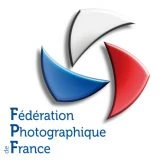 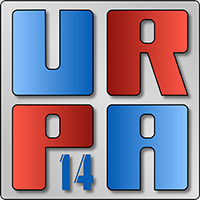 FORMULAIRE D’INSCRIPTIONCONCOURS RÉGIONAL JEUNESSE UR14Adresse d’envoi des fichiers et des formulaires par WeTransfer ur14jeunesse@gmail.comDate limite d’inscription : 17 FEVRIER 2024Nom et Prénom de l’auteur :Date de naissance :Adresse :Tel :Courriel :Titres des photos présentées :     -     -     -     -     -